 __________тел.: (8-84348) 3-80-02, факс: (8-84348) 3-80-40, Arhan.Nsm@tatar.ru___________ РЕШЕНИЕСовета Архангельского сельского поселения Новошешминского муниципального района Республики Татарстан«15» января  2018  года                                                                               № 39-79«О внесении изменений в решение Совета Архангельского сельского поселения Новошешминского муниципального района  Республики Татарстан от 20 июня 2017 года № 29-63 «Об утверждении Правил
благоустройства муниципального образования «Архангельскоесельское поселение» Новошешминского муниципального районаРеспублики Татарстан»В соответствии со ст. 14 Федерального закона от 06 октября 2003 года                                   № 131-ФЗ «Об общих принципах организации местного самоуправления в Российской Федерации» и на основании Методических рекомендаций, утвержденных приказом Министерства строительства и жилищно – коммунального хозяйства Российской Федерации от 13 апреля 2017 года № 711 «Об утверждении методических рекомендаций для подготовки правил благоустройства территорий поселений, городских округов, внутригородских районов» Совет Архангельского сельского поселения Новошешминского муниципального района Республики Татарстан, РЕШИЛ:Внести в Правила благоустройства муниципального образования «Архангельское сельское поселение» Новошешминского муниципального района Республики Татарстан», утвержденные решением Совета Архангельского сельского поселения Новошешминского муниципального района Республики Татарстан от 20 июня 2017 года № 29-63 «Об утверждении Правил благоустройства муниципального образования «Архангельское сельское поселение» Новошешминского муниципального района Республики Татарстан» следующие изменения и дополнения:- в пункте 9 главы II исключить слова: «ином вещном либо обязательственном праве (далее - правообладатели земельных участков)»,                          «и прилегающей территории», «а также зданий, сооружений в объеме, предусмотренном действующим законодательством и настоящими Правилами, самостоятельно или посредством привлечения специализированных организаций за счет собственных средств»;- в абзаце 5 пункта 9 главы 2 исключить слова: «а также прилегающая территория»;в пункте 10.1 главы II  слова «и прилегающих территорий исключить;- в пункте 11 главы II исключить слова: «и прилегающих территорий в соответствии с Порядком участия собственников зданий (помещений в них) и сооружений в благоустройстве прилегающих территорий»;- в пункте 16 главы II исключить слова: «и порядком участия собственников зданий и сооружений, помещений в них в благоустройстве прилегающих территорий в соответствии с разделом VIII настоящих Правил»;- в пункте 37.3 главы III исключить слова «перегон по улицам поселения, имеющим твердое покрытие, машин на гусеничном ходу» и в пункте 37.4. главы III исключить слова «движение и стоянка большегрузного транспорта на пешеходных дорожках, тротуарах»;- в пункте 39.3 главы III исключить слова: «и обеспечивать надлежащее санитарное состояние прилегающей территории в соответствии с порядком участия собственников зданий (помещений в них) и сооружений в благоустройстве прилегающих территорий»;- в пункте 39.6 главы III исключить «складировать счищенный с прилегающей территории таким образом, чтобы был обеспечен проезд транспорта, доступ к инженерным коммуникациями и сооружениям на них, проход пешеходов и сохранность зеленых насаждений»;- в пункте 40.2 главы III исключить слова: «и прилегающих к ним территориях»;- в пункте 40.9 главы III исключить слова: «прилегающую»;- в пункте 80 главы III исключить слова: «прилегающих к ним территорий»;- в пункте 81.10 главы III «обеспечить при производстве работ ежедневную уборку прилегающей территории строительной площадки, подъездов к ней и тротуаров от грязи, мусора, снега, льда учитывая время года (зима, лето)»;- в пункте 85 главы III исключить слова: «и прилегающих к ним территорий»;- в пункте 86.3 главы III исключить слова: «и территориях, прилегающих к стоянкам»;- пункт 86.8 главы III исключить;- в пункте 107.2 главы III исключить слова: «и прилегающей территории»;- в пункте 109.1 главы III исключить слова: «и прилегающих территорий»;- в пункте 109.3 главы III исключить слова: «в местах временной уличной торговли проводится уборка прилегающих территорий в радиусе 10 м.»;- в пункте 134 главы III исключить слова: «и прилегающей территории».2. Опубликовать (обнародовать) настоящее решение на официальном сайте Архангельского  сельского поселения Новошешминского муниципального района Республики Татарстан, на официальном сайте официального портала правовой информации Республики Татарстан и на информационных стендах сельского поселения, расположенных по адресу: Республика Татарстан, Новошешминский район, с.Слобода Архангельская, ул. Горького, д. 21 а.3. Контроль за исполнением настоящего решения возложить на постоянную депутатскую комиссию по законности, охраны природы, землепользования и благоустройства территории Совета Архангельского сельского поселения Новошешминского муниципального района Республики Татарстан.Глава Архангельского сельского поселенияНовошешминского муниципального районаРеспублики Татарстан				                     Н.А. СердюкСОВЕТАРХАНГЕЛЬСКОГО СЕЛЬСКОГО ПОСЕЛЕНИЯ  НОВОШЕШМИНСКОГОМУНИЦИПАЛЬНОГО РАЙОНАРЕСПУБЛИКИ ТАТАРСТАН423182, РТ, Новошешминский район, село Слобода Архангельская, улица Горького, 21аТАТАРСТАН РЕСПУБЛИКАСЫЯҢА ЧИШМӘМУНИЦИПАЛЬ РАЙОНЫАРХАНГЕЛ АВЫЛ ҖИРЛЕГЕ СОВЕТЫ423182, ТР, Яңа Чишмә районы, Архангел Бистәсе авылы, Горький урамы, 21аСОВЕТАРХАНГЕЛЬСКОГО СЕЛЬСКОГО ПОСЕЛЕНИЯ  НОВОШЕШМИНСКОГОМУНИЦИПАЛЬНОГО РАЙОНАРЕСПУБЛИКИ ТАТАРСТАН423182, РТ, Новошешминский район, село Слобода Архангельская, улица Горького, 21а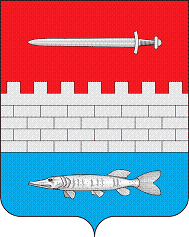 ТАТАРСТАН РЕСПУБЛИКАСЫЯҢА ЧИШМӘМУНИЦИПАЛЬ РАЙОНЫАРХАНГЕЛ АВЫЛ ҖИРЛЕГЕ СОВЕТЫ423182, ТР, Яңа Чишмә районы, Архангел Бистәсе авылы, Горький урамы, 21а